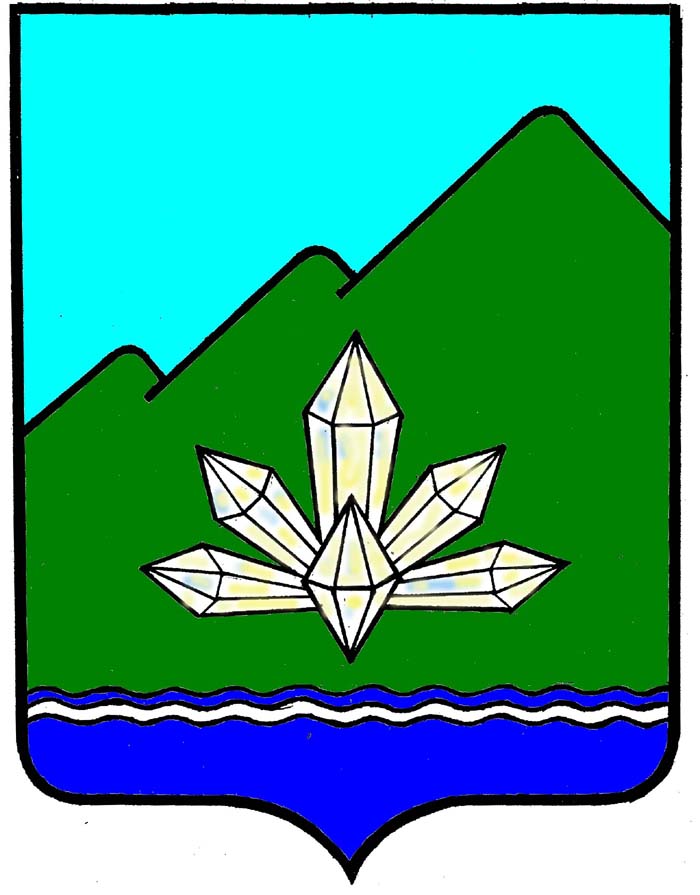 Приморский крайДума Дальнегорского городского округашестого созываРЕШЕНИЕ26 февраля  2016г.                          г. Дальнегорск                                           № 453О внесении изменений и дополнений в Устав Дальнегорского городского округаРуководствуясь федеральными законами от 05.10.2015 года №285-ФЗ, 03.11.2015 года №303-ФЗ, от 30.12.2015 года №446-ФЗ, от 30.12.2015 года №447-ФЗ, от 15.02.2016 года №17-ФЗ, от 06.10.2003 года №131-ФЗ «Об общих принципах организации местного самоуправления в Российской Федерации», Законом Приморского края от 01.12.2015 года №720-КЗ, Уставом Дальнегорского городского округа, Дума Дальнегорского городского округа, РЕШИЛА:1. Внести в Устав Дальнегорского городского округа следующие изменения и дополнения:1.1) в части 3 статьи 4 слова «частью первой» заменить словами «частью второй»;1.2) часть 1 статьи 10 изложить в следующей редакции:«1. Муниципальные выборы осуществляются на основе всеобщего равного и прямого избирательного права при тайном голосовании на основе мажоритарной избирательной системы. При этом депутаты Думы Дальнегорского городского округа избираются по одномандатным избирательным округам в порядке, установленном законом Приморского края.»;1.3) в статье 24:а) часть 9.2 изложить в следующей редакции:«9.2. Депутат Думы городского округа должен соблюдать ограничения, запреты, исполнять обязанности, которые установлены Федеральным законом от 25 декабря 2008 года №273-ФЗ «О противодействии коррупции» и иными федеральными законами.»;б) дополнить частью 9.3 следующего содержания:«9.3. Депутат Думы городского округа обязан:1) представлять сведения о своих доходах, расходах, об имуществе и обязательствах имущественного характера, а также о доходах, расходах, об имуществе и обязательствах имущественного характера своих супруги (супруга) и несовершеннолетних детей в порядке, установленном для муниципальных служащих, замещающих должности муниципальной службы в Думе городского округа;2) уведомлять в порядке, определенном муниципальными правовыми актами Думы городского округа в соответствии с нормативными правовыми актами Российской Федерации, о возникшем в ходе исполнения ими своих полномочий конфликте интересов или о возможности его возникновения, как только ему станет об этом известно, принимать меры по недопущению любой возможности возникновения конфликта интересов.»;в) пункт 11 части 10 признать утратившим силу;г) дополнить частью 10.1 следующего содержания:«10.1. Полномочия депутатов, указанных в части 9.2 настоящей статьи, прекращаются досрочно в случае несоблюдения ограничений, запретов, неисполнения обязанностей, установленных Федеральным законом от 25 декабря 2008 года №273-ФЗ «О противодействии коррупции», Федеральным законом от 3 декабря 2012 года №230-ФЗ «О контроле за соответствием расходов лиц, замещающих государственные должности, и иных лиц их доходам», Федеральным законом от 7 мая 2013 года №79-ФЗ «О запрете отдельным категориям лиц открывать и иметь счета (вклады), хранить наличные денежные средства и ценности в иностранных банках, расположенных за пределами территории Российской Федерации, владеть и (или) пользоваться иностранными финансовыми инструментами».»;д) в части 13:пункт 1 изложить в следующей редакции:«1) замещать другие должности в органах государственной власти и органах местного самоуправления;»;пункт 2 после слов «зарегистрированного в установленном порядке» дополнить словами «, совета муниципальных образований Приморского края, иных объединений муниципальных образований»;дополнить пунктами 6-12 следующего содержания:«6) быть поверенными или иными представителями по делам третьих лиц в органах государственной власти и органах местного самоуправления, если иное не предусмотрено федеральными законами;7) использовать в неслужебных целях информацию, средства материально-технического, финансового и информационного обеспечения, предназначенные только для служебной деятельности;8) получать гонорары за публикации и выступления;9) получать в связи с выполнением служебных (должностных) обязанностей не предусмотренные законодательством Российской Федерации вознаграждения (ссуды, денежное и иное вознаграждение, услуги, оплату развлечений, отдыха, транспортных расходов) и подарки от физических и юридических лиц;10) принимать вопреки установленному порядку почетные и специальные звания, награды и иные знаки отличия (за исключением научных и спортивных) иностранных государств, международных организаций, политических партий, иных общественных объединений и других организаций;11) выезжать в служебные командировки за пределы Российской Федерации за счет средств физических и юридических лиц, за исключением служебных командировок, осуществляемых в соответствии с законодательством Российской Федерации, по договоренностям государственных органов Российской Федерации, государственных органов Приморского края или органов местного самоуправления Дальнегорского городского округа с государственными или муниципальными органами иностранных государств, международными или иностранными организациями;12) разглашать или использовать в целях, не связанных с выполнением служебных обязанностей, сведения, отнесенные в соответствии с федеральным законом к информации ограниченного доступа, ставшие ему известными в связи с выполнением служебных обязанностей.»;е) дополнить частью 13.1 следующего содержания:«13.1. Депутату Думы городского округа, а также его супруге (супругу) и несовершеннолетним детям, запрещается открывать и иметь счета (вклады), хранить наличные денежные средства и ценности в иностранных банках, расположенных за пределами территории Российской Федерации, владеть и (или) пользоваться иностранными финансовыми инструментами.»;ж) дополнить частью 13.2 следующего содержания:«13.2. Депутаты, осуществляющие свои полномочия на непостоянной основе, не вправе осуществлять деятельность, предусмотренную пунктами 6-12 части 13 настоящей статьи»;1.4) в статье 27:а) в части 5 слова «ограничения и запреты и исполнять обязанности» заменить словами «ограничения, запреты, исполнять обязанности»;б) в части 6:дополнить новым пунктом 13 следующего содержания:«13) несоблюдения ограничений, запретов, неисполнения обязанностей, установленных Федеральным законом от 25 декабря 2008 года №273-ФЗ «О противодействии коррупции», Федеральным законом от 3 декабря 2012 года №230-ФЗ «О контроле за соответствием расходов лиц, замещающих государственные должности, и иных лиц их доходам», Федеральным законом от 7 мая 2013 года №79-ФЗ «О запрете отдельным категориям лиц открывать и иметь счета (вклады), хранить наличные денежные средства и ценности в иностранных банках, расположенных за пределами территории Российской Федерации, владеть и (или) пользоваться иностранными финансовыми инструментами».»;пункт 13 считать пунктом 14 соответственно;в) в части 10:пункт 1 изложить в следующей редакции:«1) замещать другие должности в органах государственной власти и органах местного самоуправления;»;пункт 2 после слов «зарегистрированного в установленном порядке» дополнить словами «, совета муниципальных образований Приморского края, иных объединений муниципальных образований»;дополнить пунктами 9-15 следующего содержания:«9) быть поверенными или иными представителями по делам третьих лиц в органах государственной власти и органах местного самоуправления, если иное не предусмотрено федеральными законами;10) использовать в неслужебных целях информацию, средства материально-технического, финансового и информационного обеспечения, предназначенные только для служебной деятельности;11) получать гонорары за публикации и выступления;12) получать в связи с выполнением служебных (должностных) обязанностей не предусмотренные законодательством Российской Федерации вознаграждения (ссуды, денежное и иное вознаграждение, услуги, оплату развлечений, отдыха, транспортных расходов) и подарки от физических и юридических лиц;13) принимать вопреки установленному порядку почетные и специальные звания, награды и иные знаки отличия (за исключением научных и спортивных) иностранных государств, международных организаций, политических партий, иных общественных объединений и других организаций;14) выезжать в служебные командировки за пределы Российской Федерации за счет средств физических и юридических лиц, за исключением служебных командировок, осуществляемых в соответствии с законодательством Российской Федерации, по договоренностям государственных органов Российской Федерации, государственных органов Приморского края или органов местного самоуправления Дальнегорского городского округа с государственными или муниципальными органами иностранных государств, международными или иностранными организациями;15) разглашать или использовать в целях, не связанных с выполнением служебных обязанностей, сведения, отнесенные в соответствии с федеральным законом к информации ограниченного доступа, ставшие ему известными в связи с выполнением служебных обязанностей.»;1.5) статью 28.1 дополнить частью 2.1 следующего содержания:«2.1. В связи с прекращением полномочий (в том числе досрочно) Главе городского округа и депутатам Думы городского округа, осуществлявшим свои полномочия на постоянной основе и в этот период достигших пенсионного возраста или потерявших трудоспособность, настоящим Уставом могут устанавливаться дополнительные социальные и иные гарантии в соответствии с федеральными законами и законами Приморского края.»;1.6) статью 31 изложить в следующей редакции:«СТАТЬЯ 31. Контрольно-счетная палата Дальнегорского городского округа.1. Контрольно-счетная палата Дальнегорского городского округа является постоянно действующим органом внешнего муниципального финансового контроля, образуемым Думой Дальнегорского городского округа и ей подотчетным.2. Штатная численность, порядок формирования, полномочия, а также иные вопросы организации и деятельности Контрольно-счетной палаты Дальнегорского городского округа определяются муниципальным правовым актом, принимаемым Думой Дальнегорского городского округа в соответствии с Бюджетным кодексом Российской Федерации, Федеральным законом от 07.02.2011 № 6-ФЗ «Об общих принципах организации и деятельности контрольно-счетных органов субъектов Российской Федерации и муниципальных образований», иными федеральными законами, нормативными правовыми актами.3. Органы местного самоуправления и муниципальные органы, организации, в отношении которых Контрольно-счетная палата Дальнегорского городского округа вправе осуществлять внешний муниципальный финансовый контроль, их должностные лица, обязаны представлять по запросам Контрольно-счетной палаты Дальнегорского городского округа информацию, документы и материалы, необходимые для проведения контрольных и экспертно-аналитических мероприятий.4. Контрольно-счетная палата Дальнегорского городского округа в целях обеспечения доступа к информации о своей деятельности размещает информацию о проведенных контрольных и экспертно-аналитических мероприятиях, о выявленных при их проведении нарушениях, о внесенных представлениях и предписаниях, а также о принятых по ним решениях и мерах на своем официальном сайте в информационно-телекоммуникационной сети Интернет. 5. Финансовое обеспечение деятельности Контрольно-счетной палаты Дальнегорского городского округа осуществляется за счет средств бюджета Дальнегорского городского округа.»;1.7) часть 8 статьи 35 изложить в следующей редакции:«8. В соответствии с федеральным законодательством и наряду с иными должностными (служебными) обязанностями муниципальные служащие обязаны уведомлять в письменной форме представителя нанимателя (работодателя) о личной заинтересованности при исполнении должностных обязанностей, которая может привести к конфликту интересов, и принимать меры по предотвращению подобного конфликта.»;1.8) в части 11 статьи 39 слова «органами местного самоуправления» исключить;1.9) часть 3 статьи 43 изложить в следующей редакции:«3. Проекты муниципальных нормативных правовых актов, устанавливающих новые или изменяющих ранее предусмотренные муниципальными нормативными правовыми актами обязанности для субъектов предпринимательской и инвестиционной деятельности, подлежат оценке регулирующего воздействия, проводимой в порядке, установленном муниципальными нормативными правовыми актами в соответствии с законом Приморского края, за исключением:а) проектов нормативных правовых актов Думы Дальнегорского городского округа устанавливающих, изменяющих, приостанавливающих, отменяющих местные налоги и сборы;б) проектов нормативных правовых актов Думы Дальнегорского городского округа, регулирующих бюджетные правоотношения.»;1.10) в пункте 2 части 1 статьи 75 слова «нецелевое расходование субвенций из федерального бюджета или бюджета Приморского края» заменить словами «нецелевое использование межбюджетных трансфертов, имеющих целевое назначение, бюджетных кредитов, нарушение условий предоставления межбюджетных трансфертов, бюджетных кредитов, полученных из других бюджетов бюджетной системы Российской Федерации».2. Направить настоящее решение в Управление Министерства юстиции Российской Федерации по Приморскому краю для государственной регистрации.3. Настоящее решение, после его государственной регистрации, подлежит официальному опубликованию в газете «Трудовое слово».4. Настоящее решение вступает в силу после его официального опубликования в газете «Трудовое слово».ГлаваДальнегорского городского округа			   	                        И.В. Сахута